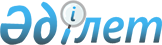 Аяқ киім тауарларын таңбалауда қолданылатын бақылау (сәйкестендіру) белгісі, сәйкестендіру құралы құнының шекті мөлшерін айқындау туралыҚазақстан Республикасы Индустрия және инфрақұрылымдық даму министрінің 2023 жылғы 14 шiлдедегi № 514 бұйрығы. Қазақстан Республикасының Әділет министрлігінде 2023 жылғы 17 шiлдеде № 33089 болып тіркелді
      "Сауда қызметін реттеу туралы" Қазақстан Республикасы Заңының 7-2-бабының 7) тармақшасына сәйкес БҰЙЫРАМЫН:
      1. Аяқ киім тауарларын таңбалауда қолданылатын бақылау (сәйкестендіру) белгісі, сәйкестендіру құралдары құнының шекті мөлшері қосылған құн салығынсыз бір бірлік үшін 2,68 теңге мөлшерінде айқындалсын.
      2. Қазақстан Республикасы Индустрия және инфрақұрылымдық даму министрлігінің Индустриялық даму комитеті заңнамада белгіленген тәртіппен:
      1) осы бұйрықты Қазақстан Республикасы Әділет министрлігінде мемлекеттік тіркеуді;
      2) осы бұйрықты Қазақстан Республикасы Индустрия және инфрақұрылымдық даму министрлігінің интернет-ресурсында орналастыруды қамтамасыз етсін.
      3. Осы бұйрықтың орындалуын бақылау жетекшілік ететін Қазақстан Республикасының Индустрия және инфрақұрылымдық даму вице-министріне жүктелсін.
      4. Осы бұйрық алғашқы ресми жарияланған күнінен бастап күнтізбелік он күн өткен соң қолданысқа енгізіледі.
      "КЕЛІСІЛДІ"
      Қазақстан Республикасының
      Сауда және интеграция министрлігі
					© 2012. Қазақстан Республикасы Әділет министрлігінің «Қазақстан Республикасының Заңнама және құқықтық ақпарат институты» ШЖҚ РМК
				
      Қазақстан РеспубликасыныңИндустрия және инфрақұрылымдықдаму министрі

М. Карабаев
